ORIENTAÇÕES PARA REALIZAÇÃO DA CARTEIRINHA DE ESTUDANTE1) PREENCHER O NOME COMPLETO DO ALUNO;2) PREENCHER O ANO EM QUE ESTÁ CURSANDO (EX: 1º, 6º, 9º...) ;3) PREENCHER A DATA DE NASCIMENTO;3) IMPRIMIR EM BOA RESOLUÇÃO EM UMA COPIADORA;4) INSERIR UMA FOTO ATUAL E NÍTIDA DO ROSTO DO ALUNO;5) PLASTIFICAR EM UMA COPIADORA (OU FAZER A IMPRESSÃO EM PVC);OBS. NÃO ALTERE NENHUM OUTRO CAMPO JÁ PREENCHIDO!*A Escola NSA possui parceria com a Cristal Papelaria |Fone (43) 3423-0841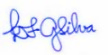 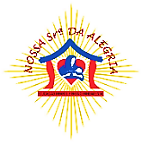 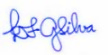 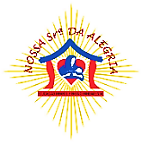 